О внесении изменений в постановление администрации Свечинского района Кировской области от 13.11.2020 № 550В соответствии со статьями 7, 43 Федерального закона от 06.10.2003   № 131-ФЗ «Об общих принципах организации местного самоуправления в Российской Федерации» и постановлением администрации Свечинского района Кировской области от 19.10.2020 № 462 «О разработке, утверждении, реализации и оценке эффективности реализации муниципальных программ Свечинского муниципального округа Кировской области», администрация Свечинского муниципального округа ПОСТАНОВЛЯЕТ:1.	Внести в постановление администрации Свечинского района Кировской области от 13.11.2020 № 550 «Об утверждении муниципальной программы Свечинского муниципального округа Кировской области «Развитие физической культуры и спорта» следующие изменения:1.1. Внести изменения в муниципальную программу Свечинского муниципального округа Кировской области «Развитие физической культуры и спорта» (далее – Муниципальная программа) согласно приложения. 2.	Опубликовать настоящее постановление на Интернет-сайте муниципального образования Свечинский муниципальный округ Кировской области.Глава  Свечинского муниципального округа 						         Г.С. Гоголева__________________________________________________________________УТВЕРЖДЕНЫпостановлением администрацииСвечинского муниципального округа Кировской областиот  09.01.2023     № 7ИЗМЕНЕНИЯв муниципальной программе Свечинского муниципального округа Кировской области «Развитие физической культуры и спорта»1.Строку паспорта Муниципальной программы «Ресурсное обеспечение муниципальной программы»  изложить в новой редакции:   2.Раздел 4 Муниципальной программы «Ресурсное обеспечение муниципальной программы» изложить в новой редакции:«4. Ресурсное обеспечение Муниципальной программыФинансовое обеспечение реализации муниципальной программы осуществляется за счет средств местного бюджета.Ответственный исполнитель Муниципальной программы – управление социальной политики администрации Свечинского муниципального округа Кировской области (далее УСП). Общая сумма на реализацию Муниципальной программы составит 7656,53334тыс. рублей, в том числе:в 2021 году – 183,6 тыс. рублей в 2022 году – 4015,73334рублейв 2023 году – 133,6 тыс. рублейв 2024 году – 133,6 тыс. рублейв 2025 году – 133,6 тыс. рублейРасходы на реализацию Муниципальной программы приведены в приложении № 2 к Муниципальной Программе.».3. Приложение № 2 к Муниципальной программе изложить в новой редакции. Прилагается.Приложение № 2к муниципальной программе «Развитие физической культуры и спорта»Ресурсное обеспечение реализации муниципальной программы«Развитие физической культуры и спорта»_____________________________________________________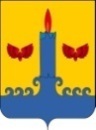 АДМИНИСТРАЦИЯ СВЕЧИНСКОГО МУНИЦИПАЛЬНОГО ОКРУГА                                           КИРОВСКОЙ  ОБЛАСТИПОСТАНОВЛЕНИЕАДМИНИСТРАЦИЯ СВЕЧИНСКОГО МУНИЦИПАЛЬНОГО ОКРУГА                                           КИРОВСКОЙ  ОБЛАСТИПОСТАНОВЛЕНИЕАДМИНИСТРАЦИЯ СВЕЧИНСКОГО МУНИЦИПАЛЬНОГО ОКРУГА                                           КИРОВСКОЙ  ОБЛАСТИПОСТАНОВЛЕНИЕАДМИНИСТРАЦИЯ СВЕЧИНСКОГО МУНИЦИПАЛЬНОГО ОКРУГА                                           КИРОВСКОЙ  ОБЛАСТИПОСТАНОВЛЕНИЕ09.01.2023         8пгт Свечапгт Свечапгт Свечапгт Свеча«Ресурсное обеспечение муниципальной  программыобщий объем финансирования муниципальной программы составит 4600,13334тыс.руб.,в том числе: - за счет средств федерального бюджета –  3 560,96551тыс.руб.- за счет средств областного бюджета 36,03449 тыс.руб.- за счет средств местного бюджета –1003,13334 тыс.руб.»№ п/пСтатусНаименование подпрограммы, отдельного мероприятия, проектаИсполнительИсточник финансирования Объем финансового обеспечения, тыс. рублейОбъем финансового обеспечения, тыс. рублейОбъем финансового обеспечения, тыс. рублейОбъем финансового обеспечения, тыс. рублейОбъем финансового обеспечения, тыс. рублейОбъем финансового обеспечения, тыс. рублей№ п/пСтатусНаименование подпрограммы, отдельного мероприятия, проектаИсполнительИсточник финансирования 2021 год2022 год2023 год2024 год2025 годИтого:1.Муниципальная программа «Развитие физической культуры и спорта»УСПВсего:183,64015,73334133,6133,6133,64600,133341.Муниципальная программа «Развитие физической культуры и спорта»УСПФедеральный бюджет03 560,965510003 560,965511.Муниципальная программа «Развитие физической культуры и спорта»УСПОбластной бюджет036,0344900036,034491.Муниципальная программа «Развитие физической культуры и спорта»УСПБюджет муниципального округа183,6418,73334133,6133,6133,61003,133341.1Отдельное мероприятие мероприятия в области физической культуры и спортаУСПВсего183,6133,6133,6133,6133,67181.1Отдельное мероприятие мероприятия в области физической культуры и спортаУСПФедеральный бюджет0000001.1Отдельное мероприятие мероприятия в области физической культуры и спортаУСПОбластной бюджет0000001.1Отдельное мероприятие мероприятия в области физической культуры и спортаУСПБюджет муниципального округа183,6133,6133,6133,6133,67181.2Отдельное мероприятие  «Оснащение объектов спортивной инфраструктуры спортивно-технологическим оборудованием»УСПВсего03633,333,340003633,333,341.2Отдельное мероприятие  «Оснащение объектов спортивной инфраструктуры спортивно-технологическим оборудованием»УСПФедеральный бюджет03 560,965510003 560,965511.2Отдельное мероприятие  «Оснащение объектов спортивной инфраструктуры спортивно-технологическим оборудованием»УСПОбластной бюджет036,0344900036,034491.2Отдельное мероприятие  «Оснащение объектов спортивной инфраструктуры спортивно-технологическим оборудованием»УСПБюджет муниципального округа036,3333400036,333341.3Отдельное мероприятие  устройство покрытия под площадку ГТОУСПВсего0248,80000248,801.3Отдельное мероприятие  устройство покрытия под площадку ГТОУСПФедеральный бюджет0000001.3Отдельное мероприятие  устройство покрытия под площадку ГТОУСПОбластной бюджет0000001.3Отдельное мероприятие  устройство покрытия под площадку ГТОУСПБюджет муниципального округа0248,80000248,80